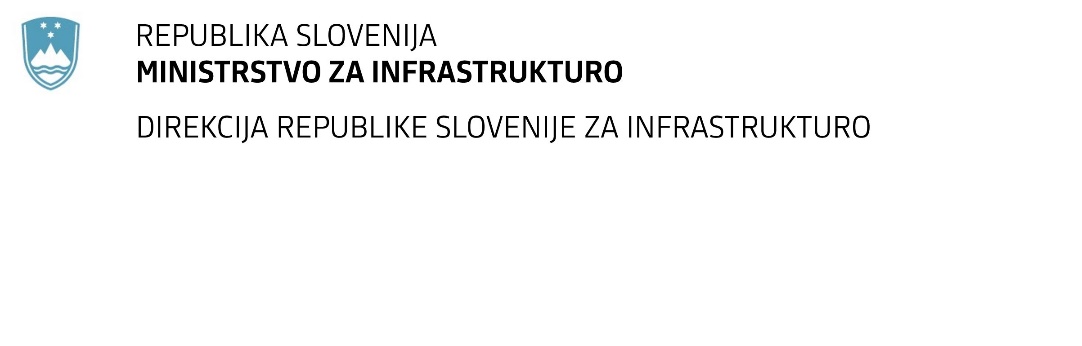 SPREMEMBA ROKA ZA ODDAJO IN ODPIRANJE PONUDB za javno naročilo Obvestilo o spremembi razpisne dokumentacije je objavljeno na "Portalu javnih naročil" in na naročnikovi spletni strani. Obrazložitev sprememb:Spremembe so sestavni del razpisne dokumentacije in jih je potrebno upoštevati pri pripravi ponudbe.Številka:43001-375/2020-01oznaka naročila:A-115/20 S   Datum:25.01.2021MFERAC:2431-20-001344/0PZI ureditve cest R3-716/5637 Lemerje – Grad od km 0+000 do km 0+700 in R3-715/5645 Murska Sobota – Skakovci od km 7+970 do km 10+300Rok za oddajo ponudb: 4.2.2021 ob 11:00Odpiranje ponudb: 4.2.2021 ob 11:01Garancija za resnost ponudbe velja na prvotno predviden rok za odpiranje ponudb.